888 FILM CLUB RECOMMENDATIONSTOP 10 GET OUTQUEEN OF KATWETHE TRIBEHIDDEN FIGURESVICTORIA AND ABDULGIRLS TRIPWHITNEY ‘CAN I BE ME’I AM NOT A WITCHTHE HANDMAIDENDUNKIRK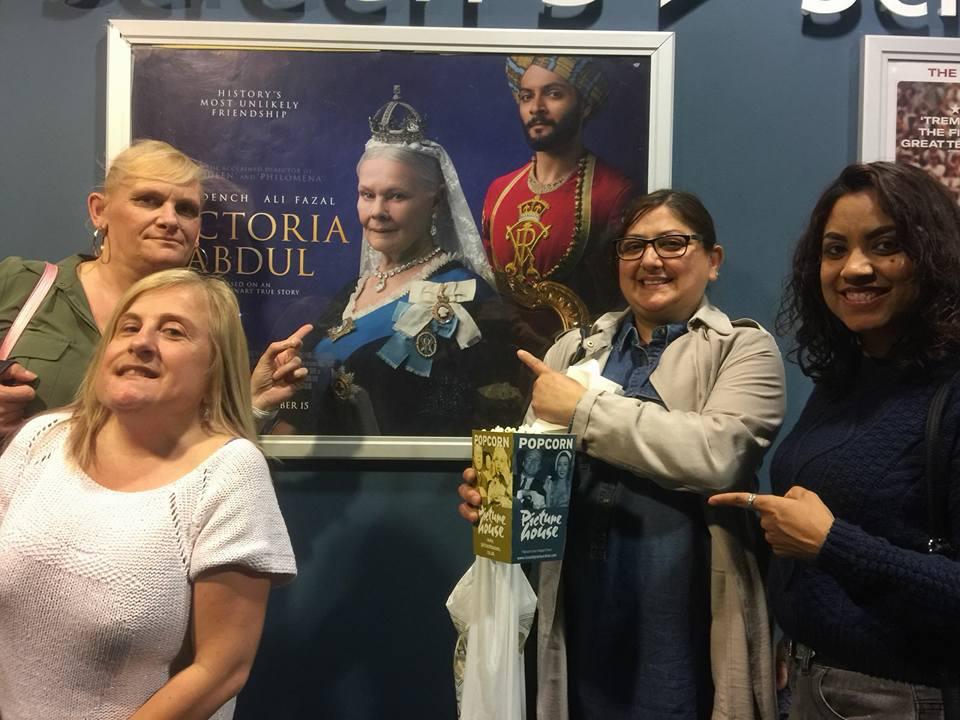 